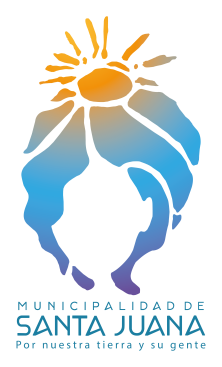 DOC 7: CARTA DE COMPROMISO PARTICOPACIÓN EN ACTIVIDADES MUNICIPALESYo ______________________________________________________________________________ RUN ____________________________________________________________________________ postulante a la Beca de _____________________________________________________________ me comprometo a participar en actividades municipales dos o tres veces al año según mi disponibilidad y según solicitud de la Oficina Municipal de la Juventud de Santa Juana.______________________________________________Postulante a Beca Municipal